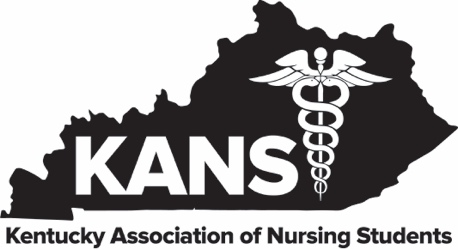 AMENDMENT PROPOSAL FORMAll amendments must be submitted on this form. Please include the article and section numbers of the bylaw(s) that is being proposed for revision. Amendments for the KANS Bylaws can be submitted before the business meeting at the conference or to the KANS President via the following:kans.kynurses@gmail.comAmendment Proposal:Article #: Section #: Proposed Amendment